MOTOR VEHICLE BILL OF SALEIn consideration of $	dollars, the receipt of which is hereby acknowledged do hereby bargain, sell and deliver unto:Buyer(s) Name: 	Buyers Address: 	Vehicle InformationYear: 	Make: 	Model: 		 VIN#: 			Date of Sale: 	I(We) do vouch to be the true and lawful owner of said vehicle the same is free and clear of all liens and encumbrances, and that I (We) have full power, right and lawful authority to dispose of this vehicle.I (We) certify under penalty of perjury in the second degree that the above facts are true and correct.Seller's Signature: 			 Date: 	Time: 		 Buyer's Signature: 		Date:	�Time: 	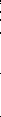 Pursuant to Colorado Revised Statutes 42-3-115(2JlbJ allows a vehicle bu)Jer to opetate the vehicle p1ior to reoisterino the vehicle ii it was pm·chased within the last 36 hours from a person who is not a motor vehicle dealer, purchased either on a SaturdaJJ, SundilJJ, 01· leyal holidaJJ, 01· between 5:00 p.m. and s:ooa.m. 01· the vehicle is beino d1iven from the place of purchase to the place where it will be stornd until it is reyistered. Ute bu)Jer must possess a bill of sale that shows the time and date of the sale, is siyned bJJ the bu)Jer, and Ute seller, and possesses proof of insutance.